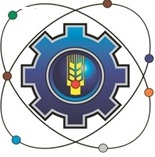 Министерство образования Московской областиГосударственное бюджетное профессиональное образовательное учреждение Московской области «Щелковский колледж»(ГБПОУ МО «Щелковский колледж»)                 УТВЕРЖДАЮДиректор __________________В.И.Нерсесян «_________»______________2017 годПОЛОЖЕНИЕо конкурсе «Преподаватель колледжа- 2018»2017 г.1.ОБЩИЕ ПОЛОЖЕНИЯ1.1 Конкурс "Преподаватель  года" проводится  методической службой  ГБПОУ МО «Щелковский колледж» (далее – Колледж) при поддержке  комитета профсоюза педагогов колледжа.Настоящее Положение определяет порядок и условия проведения 
конкурса «Преподаватель года» (далее – Конкурс).	Конкурс направлен на развитие творческой деятельности педагогических работников по обновлению содержания образования, в условиях реализации ФГОС, поддержку новых технологий в организации образовательного процесса, рост профессионального мастерства педагогических работников, утверждение приоритетов образования в обществе.1.2 Цели и задачи Конкурса:повышение качества образования;развитие творческого потенциала педагога; формирование нового педагогического мышления;формирование гражданской позиции педагога;выявление талантливых педагогов, их поддержка и поощрение;расширение диапазона профессионального общения.2. УЧАСТНИКИ КОНКУРСА.Принять участие в Конкурсе могут  преподаватели всех  структурных подразделений  Колледжа.Педагогический стаж участников  Конкурса не менее 3 лет, за исключением номинации "Дебют", в которой могут участвовать педагоги со стажем работы менее 3 лет.Выдвижение кандидатов на Конкурс осуществляется:решением заседания  ПЦК (предметной цикловой комиссии);посредством самовыдвижения.По итогам Конкурса подача апелляций и жалоб не предусмотрена. Участие в Конкурсе подразумевает согласие участника со всеми пунктами настоящего Положения.3.ОРГАНИЗАЦИЯ И ПРОВЕДЕНИЕ КОНКУРСА.3.1 Подготовку и проведение Конкурса осуществляет оргкомитет, который является исполнительным органом и несет ответственность за организацию и проведение Конкурса, его делопроизводство и архив. Состав оргкомитета Конкурса формируется из числа преподавателей, методистов, членов органов самоуправления колледжа, утверждается распоряжением директора колледжа.3.2. Оргкомитет:назначает сроки проведения Конкурса;организует проведение конкурса в соответствии с Положением;определяет требования к оформлению материалов, представляемых на Конкурс;разрабатывает методические рекомендации по подготовке документов и конкурсных испытаний;подводит итоги заочного тура Конкурса и определяет участников очного тура;подводит итоги Конкурса, проводит награждение победителей 
и лауреатов Конкурса;оставляет за собой право определить дополнительные номинации Конкурса на основании поступивших конкурсных материалов;определяет состав жюри и обеспечивает его работу необходимой документацией3.3 В состав жюри Конкурса могут входить работники высшего профессионального образования, педагогические и руководящие работники бюджетных общеобразовательных учреждений, представители других заинтересованных организаций и учреждений.Заседание жюри считается правомочным, если на нем присутствует не менее 2/3 состава жюри. Жюри оценивает конкурсные материалы и конкурсные испытания по балльной системе в соответствии с методическими рекомендациями, разработанными оргкомитетом.4.СОДЕРЖАНИЕ КОНКУРСАКонкурс проводится ежегодно.Сроки и место проведения Конкурса определяются организационным комитетом Конкурса.4.1  В ходе проведения конкурса выявляются творчески работающие преподаватели,дается оценка:системы работы преподавателя;уровня профессиональных компетенций педагога;владения преподавателем современными педагогическими технологиями;умения использовать  современные достижения педагогической науки;навыков исследовательской и аналитической работы;гуманистической ориентации, нацеленной на развитие личности обучающегося;владения педагогикой общения, сотрудничества;культурологической позиции конкурсанта.4.2 Конкурс проводится в два этапа: очный и заочныйна заочный этап Конкурса участники  предоставляют: учебно - методические авторские разработки учебных занятий;видеоролик – визитная карточка участника Конкурса.очный этап Конкурса проводится в три тура:1-ый тур – Самопрезентация «Представление педагогического опыта, педагогического кредо» - заранее подготовленное выступление, соответствующее идее Конкурса;2-ой тур - «Педагогическое мастерство» (учебное занятие);3-ий тур - «Педагогические инновации» (мастер-класс).4.3 Победители  Конкурса определяются по номинациям: « Лучшая авторская методическая разработка»;«Лучший видеоролик»;«Лучшая самопрезентация»;« Лучший урок общеобразовательного цикла»;«Лучший урок профессионального цикла»;«Лучшее внеаудиторное  мероприятие»;«Лучший мастер-класс»;«Дебют».«Мастер – своего дела»«Лучшие традиции в образовании»«Молодость и талант»«Креативный подход»5.ПОРЯДОК ПРОВЕДЕНИЯ КОНКУРСА5.1 Регистрация участников КонкурсаДля регистрации и участия в Конкурсе в оргкомитет конкурса предоставляются:заявка на участие в Конкурсе (Приложение 1);адрес в Интернете (сайт, блог и т.д.), где можно познакомиться
с участником и публикуемыми им материалами.5.2 Заочный этап КонкурсаУчастники Конкурса представляют в оргкомитет:  Видеоролик на 3-5 минут,  представляющий  педагогическое кредо участника конкурса. Преподаватель  представляет опыт работы, педагогическую концепцию,  профессиональный опыт как опыт, в котором отражаются инновационные подходы к образованию, сущность используемых образовательных технологий, способы взаимодействия с коллегами по формированию метапредметных результатов в соответствии с современными требованиями. В видеоролике участники конкурса раскрывают методическую и практическую основы заявленной темы, педагогического кредо.Критерии оценки:смысловая нагрузка;культура презентации;артистизм;креативность;художественное оформление.Оценивание по 5- балльной системе. 2.Учебно-методические авторские разработки (технологическая карта, план  учебного занятия), отражающие инновационный опыт работы и демонстрирующие качество представления образовательной информации. Требования к оформлению материалов в  Приложении 2.Конкурсные материалы оцениваются заочно и публикуются на сайте Колледжа. 5.3  Очный этап конкурса1 тур.Конкурсное испытание -  самопрезентация  «Представление педагогического опыта,  педагогического кредо».Творческая самопрезентация на открытии Конкурса – демонстрация  творческих возможностей самореализации конкурсанта.Время презентации -  7-10  минут.Критерии оценки:смысловая нагрузка;культура презентации;артистизм;креативность;художественное исполнение.Оценивание по 5- балльной системе.2 тур.Конкурсное задание «Педагогическое мастерство» (учебное занятие).Преподаватель/мастер производственного обучения  проводит занятие в  группе, которую выбирает сам.Длительность занятия -  40 мин.Самоанализ занятия -  5 мин.Основные критерии оценивания задания:организация учебного занятия;технологичность учебного занятия;профессионализм;аналитические умения (самоанализ)  Оценивание учебного занятия по 15 - балльной системе (Приложение 3, п.2).3 тур.Конкурсное задание «Педагогические инновации» (мастер-класс).Педагог проводит  для  педагогического сообщества  мастер-класс, отражающий значение преподаваемых  дисциплины или профессионального модуля  для формирования мировоззрения и общих и профессиональных  компетенций, демонстрирующий конкретный методический прием, метод, технологию воспитания, обучения, развития и оздоровления, отражающий современные тенденции развития образования.Длительность занятия - 30  мин. Самоанализ занятия -  5 мин.Основные критерии оценивания занятия:организация учебного занятия;технологичность учебного занятия;профессионализм;аналитические умения (самоанализ).  Оценивание занятия по 15 - балльной системе (Приложение 3,п. 2)6.ФИНАЛ КОНКУРСАВсе участники конкурса получают свидетельство «Участник  конкурса «Педагог года». Победителям в номинациях вручаются дипломы и ценные призы.Материалы, представляющие профессиональный интерес для педагогов,  будут размещены со ссылкой на авторский опыт на блоге методической службы колледжа. 7. ФИНАНСИРОВАНИЕ КОНКУРСАИсточники финансирования конкурса: средства профсоюзного комитета колледжа и средства из внебюджетной деятельности Колледжа.Приложение 1к Положению о конкурсе «Преподаватель  колледжа - 2018»ЗАЯВКА НА УЧАСТИЕ В КОНКУРСЕ Я,_______________________________________________________________(Ф. И. О.)_________________________________________________________________,(должность, место работы)заявляю участие в конкурсе «Преподаватель колледжа  – 2018».С Положением о конкурсе ознакомлен (а).Телефон:_______________________________Эл. почта:_______________________________Сайт преподавателя:______________________«____»___________20___г.                                                _________________                                                                                                                                                     подписьПриложение 2к  Положению о конкурсе «Преподаватель колледжа -2018»Требования к оформлению учебно-методических разработок
1. Требования к оформлению учебно-методической разработки: 
- объем не менее 4 и не более 10 страниц печатного текста;
- на титульном листе указывается название работы, краткие сведения об авторе (ФИО, образовательное учреждение, должность, педагогический стаж, квалификационная категория.-формат текста: бумага А 4, шрифт Times New Roman (кегль 14, Междустрочный интервал - одинарный).  Каждая страница имеет все поля (снизу, сверху, слева, справа- 2мм). Нумерация страниц производится в правом нижнем углу.Заголовки должны быть отделены от предыдущего и последующего текста отбивками (пустыми строками). Разрешается использовать только следующие средства выделения текста: полужирный шрифт, курсив, подчеркнутый шрифт, выделение цветом.Если в работе используются фрагменты материалов других авторов, должны быть ссылки на первоисточники. Цитаты в тексте следует заключать в кавычки. Список литературы (если в нём есть необходимость) необходимо разместить в конце документа. Пункты списка нумеруются с 1. В тексте ссылки на литературу оформляются в квадратных скобках (пример: [1]). В текст могут быть включены рисунки.
2. Конкурсные материалы представляются в печатном и электронном виде. Конспекты учебных занятий должны содержать описание целей и задач, оборудования, содержание занятия  с указанием деятельности преподавателя и обучающихся с выходом на результат.
Если в качестве дидактических материалов, материалов для выполнения заданий и проверки знаний, использовались авторские разработки (например, презентация MS PowerPoint и т. п.), необходимо их отправить на конкурс вместе со сценарием. К сценарию могут быть приложены фото-, звуковые и видеоматериалы, записанные в процессе проведения занятия. Объем пакета конкурсных материалов, включая мультимедийные и электронные приложения, не должен превышать 50 Мб.По желанию участника конкурса могут быть представлены любые дополнительные материалы в качестве приложений (видеозапись занятия,  работы студентов , слайд-программа и т. д.)
Приложение 3КРИТЕРИИ ОЦЕНКИ КОНКУРСНЫХ ЗАДАНИЙ1.Критерии оценки учебно-методических разработок 
При оценке конкурсных работ учитываются следующие критерии:отражение в работе педагогического кредо преподавателя;актуальность, практическая значимость и методическая ценность работы;использование современных образовательных, в том числе информационных, технологий; отражение в работе личного практического опыта;культура исполнения работы;качество изложения материала, структура и логика работы, наличие выводов.2.Диагностическая карта учебного занятия/мастер-класса3. Самоанализ учебного занятия Приложение 4ОЦЕНОЧНЫЙ ЛИСТ КОНКУРСАНТАПриложение 5                 УТВЕРЖДАЮДиректор __________________В.И.Нерсесян «_________»______________2017 годОрганизационный комитет конкурса «Преподаватель колледжа -2018»Круглова Т.А.     - заместитель директора по УМРБубич Ф.В.          - заместитель директора по УРТараскина С.Н.   - заместитель директора по воспитательной работеГаврилова С.А.  - заведующая методическим отделомВольбин С.А.      –методистЛазукина Л.П.     – методистКирина А.П.       - методистОсипова Е.А.      - методистЗубарева И.Е.     - тьюторУрусова Н.А.   - победитель конкурса «Преподаватель колледжа -2016», председатель ПЦКГоловня Ю.Г.      - председатель профсоюзного комитета колледжаПриложение 6                 УТВЕРЖДАЮДиректор __________________В.И.Нерсесян «_________»______________2017 годСОСТАВ ЖЮРИ КОНКУРСАДолжностьФИОДатаРазработанометодистВольбин С.А.10.09.2017СогласованоЗав. метод. отделомГаврилова С.А.10.09.2017СогласованоЗам.директора по УМРКруглова Т.А.10.09.2017№ п/п Критерии оценки  учебного занятия/мастер-классаБаллыПлан (технологическая карта) учебного занятия/мастер-класса  (структурированный, подробный, полный)Постановка и решение познавательных, воспитательных и развивающих целей и их многоплановость (на какой результат направлены действия: изучить, узнать, научиться, овладеть, усвоить и т. п.)Соответствие содержания учебного занятия/мастер-класса   его типуСтруктура учебного занятия (насколько она отвечает содержанию, согласованность его отдельных частей и элементов, рациональное использование времени).Активизация познавательной деятельности обучающихся (чередование видов деятельности, постановка проблемных вопросов, обращение к разным источникам информации, использование заданий репродуктивного, частично-поискового, исследовательского, творческого характера).Обеспечение оперативной обратной связи на каждом этапе учебного занятияНаправленность учебного занятия/мастер-класса на создание ситуации успеха и комфортных психологических условий для каждого учащегося с учетом его возрастных, личностных особенностей, способностей и интересовСвязь с жизнью, производственной деятельностью, личным опытом обучающихся.Установление осознаваемых обучающимися межпредметных связейСоблюдение коммуникативной культуры преподавателя и студентов Подбор дидактического материалаЭффективность использования средств обучения на учебном занятииРезультаты учебного занятия (воспитательный и образовательный эффект)Грамотность изложения и качество оформления разработкиГрамотность включения использования средств ИКТ в этапы учебного занятияВСЕГО15№п/пКритерии оценкиБаллы1.Организация учебного занятия2.Обоснованность выбора формы проведения данного учебного занятия, его место в системе других учебных занятий.3. Соотнесение  поставленных целей учебного занятия с его результатом, выявление  возможных причин успеха или неудачи.4.Обоснованность выбора структуры и типа учебного занятия.5. Оценка соответствия уровня трудности содержанию материала и методов обучения6.Целесообразность использования  технических средств обучения на учебном занятии.7. Самооценка уровня  информационно-технологической культуры преподавателя 8. Обоснованность  выбора дидактического материала.9.Оценка  рефлексии10.Оценка эффективности используемых методов, приемов, технологийВСЕГО:10№ п/пЗаданияПримечания к выполнениюКритерии оценкиБаллыВидеоролик «Мое педагогическое  кредо»Представляется жюри на заочном этапе конкурсасмысловая нагрузка;культура презентации;артистизм;креативность;художественное оформление.51Учебное занятиепо дисциплине или профессиональному модулю (внеаудиторное занятие)Тему и время проведения определяет преподаватель.Анализ и оценка эффективности учебного занятия – по диагностической карте (Приложение 3, п.1)15Мастер-классТему и время проведения определяет преподаватель.Анализ и оценка эффективности учебного занятия – по диагностической карте (Приложение 3, п.1)152Самоанализ учебного занятияПроводится сразу после занятия (2  мин.)Вопросы жюри в соответствии с темой занятия и идеей конкурса (3 мин.)Анализ и оценка умения проводить самоанализ учебного занятия (Приложение 3, п.2)103Творческаясамопрезентация  (на процедуре открытия конкурса)Заранее подготовленное выступление и презентация/ видеоролик ( если требует выступление) (7-10 мин.)Смысловая нагрузкаКультура презентацииАртистизмКреативность Художественное исполнение5ВСЕГО:50Андропова Наталия Львовна руководитель  издательских  проектов издательства «Академия»,автор учебных пособийКрещенко Михаил Александрович –почетный работник высшего профессионального образования,почетный работник среднего проф. образования,кандидат технических наук, доцент Прохоров Игорь НиколаевичИсполнительный директор организации Некоммерческое партнерство «Союз промышленников и предпринимателей Щёлковского района»Коврижных Ирина Валентиновна начальник отдела по сохранению культурного наследия и туризму Комитета по культуре и туризму администрации Щелковского муниципального районаПенькова Татьяна Александровна главный  специалист отдела по работе с учреждениями Комитета по культуре и туризму